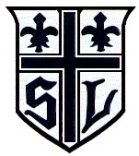 1. Name of reporter (s) / Person (people) filing the report: _____________________________________2. Check whether you are the :  	target of the behavior  		Reporter (not target)  3. Check whether you are a :  	    	Student					Parent/ guardian					Administrator		   Other : _________________________					Staff member (specify role): _____________________________   Your contact information/ telephone number: ______________________________________________4. If you are a student, what grade are you currently in? _____________________________________________________________________________________________________5. Information about the incident:	Name of target (of behavior) : _______________________________________________________	Name of aggressor (person who engaged behavior): ______________________________________	Date(s) of incident (s): ____________________________________________________________ 	Time incident( s) occurred: ________________________________________________________ 	Location (s) of incident (s): _____________________________________________________________________________________________________________________________________________ 6. Witnesses:  ( people who saw the incident or have information about it)    Name: ________________________________            Student          Staff          Other :______________    Name: ________________________________            Student          Staff          Other :______________    Name: ________________________________            Student          Staff          Other :___________________________________________________________________________________________________7.  Describe the details of the incident (include names of all people involved, what occurred, and what each person did and said, including specific words used) Please use additional sheets if necessary and attach them to this document.  _________________________________________________________________________________________________________________________________________________________________________________________________________________________________________________________________________________________________________________________________________________________________________________________________________________________________________8. Signature of person filing report: ________________________________________________________Date:___________________________		(note: reports can be filed anonymously)			 - Please see evidence of accusation attachedFOR ADMINISTRATIVE USE ONLY_____________________________________________________________________________________9. Form given to: ________________________________  Title: ______________________________   Signature: ______________________________________________	Date: _____________________Administration Investigation1. Investigator(s) - ______________________________________________________________________ 	Position (s) -  __________________________________________2.  Interviews :		Interview Aggressor	Name: _______________________________ Date: __________		Interview Target	Name: _______________________________ Date: __________		Interview witnesses	Name: _______________________________ Date: __________3. Any prior documented incidents by the aggressor? 	     Yes	             No	If yes, have incidents involved target or target group previously? 	     Yes	             No	Any previous incidents with findings of bullying, retaliation? 	    Yes                 NoSummary of Investigation:(please attach extra sheets as needed)___________________________________________________________________________________Conclusions from the interview1. Finding of bullying or retaliation? 	     Yes		No	Bullying		    Retaliation     Incident Documented as: _______________________________________________	or  discipline referral only: ________________________2. Contacts: Target's parent/ guardian   Date: _____________        Aggressor's parent/ guardian Date: ____________Catholic Schools Office	     Date: _____________        Law Enforcement  Date: ________________3. Action taken:	Loss of privileges	         Detention          Referral           Suspension	Community Service	Education           Other: __________________________________________4. Safety planning: Follow up with target _______ Date: _______ Follow up with aggressor _______ Date: _______Principal signature: _______________________________________   Date: ________________________________